ΕΡΩΤΗΜΑΤΟΛΟΓΙΟ ΕΝΔΙΑΦΕΡΟΜΕΝΩΝ ΑΘΛΟΥΜΕΝΩΝ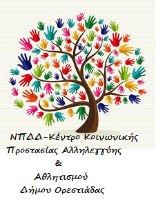 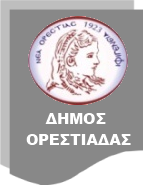 ΣΤΑ ΠΡΟΓΡΑΜΜΑΤΑ “ AΘΛΗΣΗ ΓΙΑ ΟΛΟΥΣ 2015-2016 ”ΦΥΛΟ ΑΘΛΟΥΜΕΝΟΥ :                              ΑΝΔΡΑΣ                ΓΥΝΑΙΚΑ   ΟΝΟΜΑΤΕΠΩΝΥΜΟ :  ……………………………………………………………………………………………………  ΗΛΙΚΙΑ :  ……………………ΕΠΑΓΓΕΛΜΑ : ………………………………………………………………ΟΙΚΟΓΕΝΕΙΑΚΗ ΚΑΤΑΣΤΑΣΗ :                ΕΓΓΑΜΟΣ/Η          ΑΓΑΜΟΣ/Η ΚΑΤΟΙΚΟΣ : ΟΡΕΣΤΙΑΔΑΣ               ή        ……..………………………………………………………..ΔΗΜΟΤΗΣ :  ΔΗΜΟΥ ΟΡΕΣΤΙΑΔΑΣ             ΑΛΛΟΣ ΔΗΜΟΣ …………………………………………ΑΘΛΗΤΙΚΟ ΠΡΟΓΡΑΜΜΑ ΠΟΥ ΕΝΔΙΑΦΕΡΕΣΤΕ : ΑΣΚΗΣΗ ΕΝΗΛΙΚΩΝ           ΑΣΚΗΣΗ ΚΑΙ ΓΥΝΑΙΚΑ        ΑΣΚΗΣΗ ΑΜΕΑ                  ΦΟΡΕΣ ΣΥΜΜΕΤΟΧΗΣ ΕΒΔΟΜΑΔΙΑΙΟΣ :  1  ΦΟΡΑ  2 ΦΟΡΕΣ  3 ΦΟΡΕΣ  ΧΡΟΝΙΚΟΣ ΠΡΟΣΔΙΟΡΙΣΜΟΣ : ΠΡΩΙΝΗ ΖΩΝΗ         ( 9:00πμ – 12:00πμ )      ΑΠΟΓΕΥΜΑΤΙΝΗ ΖΩΝΗ ( 17:00μμ – 21:00μμ )      ΚΑΘΗΜΕΡΙΝΕΣ           ΣΑΒΒΑΤΟΚΥΡΙΑΚΟ     ΕΠΙΛΕΞΤΕ ΧΩΡΟ ΑΘΛΗΣΗΣ : ΚΛΕΙΣΤΟ ΓΗΠΕΔΟ Ν.ΟΡΕΣΤΙΑΔΑΣ  “ΝΙΚΟΣ ΣΑΜΑΡΑΣ”ΠΑΛΙΟ ΚΛΕΙΣΤΟ ΓΗΠΕΔΟΔΗΜΟΤΙΚΟ ΣΤΑΔΙΟ ΟΡΕΣΤΙΑΔΑΣ (ΑΝΟΙΧΤΟ)ΔΗΜΟΤΙΚΟ ΚΟΛΥΜΒΗΤΗΡΙΟ Ν.ΟΡΕΣΤΙΑΔΑΣΚΛΕΙΣΤΟ ΓΗΠΕΔΟ Ν.ΒΥΣΣΑΣ “ΣΟΦΙΑ ΚΑΝΙΔΟΥ”ΚΛΕΙΣΤΟ ΓΗΠΕΔΟ ΔΙΚΑΙΩΝΚΛΕΙΣΤΗ ΑΙΘΟΥΣΑ ΚΥΠΡΙΝΟΥΑΛΛΟ ……………………………………………………………………………………..ΣΕ ΠΟΙΟΝ ΑΛΛΟ ΧΩΡΟ ΘΑ ΘΕΛΑΤΕ ΝΑ ΑΘΛΗΘΕΙΤΕ : ………………………………………………………………………………..………………………………………………………………………………..ΕΙΣΤΕ ΚΟΝΤΑ ΣΤΟ ΧΩΡΟ ΑΘΛΗΣΗΣ :                                              ΝΑΙ               ΟΧΙ Η ΜΕΤΑΚΙΝΗΣΗ ΣΑΣ ΓΙΝΕΤΑΙ ΜΕ ΜΕΤΑΦΟΡΙΚΟ ΜΕΣΟ :           ΝΑΙ               ΟΧΙ ΘΑ ΧΡΗΣΙΜΟΠΟΙΟΥΣΑΤΕ ΤΑ ΜΕΣΑ ΜΑΖΙΚΗΣ ΜΕΤΑΦΟΡΑΣ (πχ ΑΣΤΙΚΟ) :      ΝΑΙ                  ΟΧΙΘΑ ΣΥΜΜΕΤΕΙΧΑΤΕ ΣΕ ΑΘΛΗΤΙΚΕΣ ΔΡΑΣΤΗΡΙΟΤΗΤΕΣ ΤΟΥ ΔΗΜΟΥ (πχ ΠΟΔΗΛΑΤΟΔΡΟΜΙΑ – ΠΕΖΟΠΟΡΙΑ - ΓΥΡΟΣ ΔΗΜΟΥ – ΗΜΙΜΑΡΑΘΩΝΙΟΣ Κ.Α.)                                                                                               ΝΑΙ               ΟΧI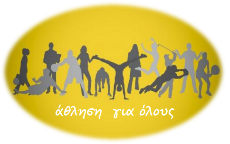 ΑΝ ΝΑΙ ΠΟΙΑ ΘΑ ΘΕΛΑΤΕ ΝΑ ΗΤΑΝ ΕΙΝΑΙ ΑΥΤΗ……………………………………………………………………………………………………….……………………………………………………………………………………………………….……………………………………………………………………………………………………….ΕΙΣΤΕ ΙΚΑΝΟΠΟΙΗΜΕΝΟΣ/Η ΑΠΟ ΤΑ ΠΡΟΓΡΑΜΜΑΤΑ ΑΘΛΗΣΗΣ ΤΟΥ ΔΗΜΟΥ :     ΝΑΙ              ΛΙΓΟ            ΚΑΘΟΛΟΥΘΑ ΣΥΜΜΕΤΕΙΧΑΤΕ ΕΘΕΛΟΝΤΙΚΑ ΣΤΗ ΔΙΟΡΓΑΝΩΣΗ ΕΚΔΗΛΩΣΕΩΝ :       ΝΑΙ                ΟΧΙ ΘΑ ΕΠΙΘΥΜΟΥΣΑΤΕ ΝΑ ΑΘΛΕΙΣΤΕ ΠΕΡΙΣΣΟΤΕΡΟ :    ΝΑΙ              ΟΧΙ ΣΕ ΠΟΙΑ ΑΘΛΗΜΑΤΑ :  ……………………………………………..……………………………………………..ΕΠΙΘΥΜΕΙΤΕ ΤΗΝ ΔΗΜΙΟΥΡΓΙΑ ΝΕΩΝ ΤΜΗΜΑΤΩΝ – ΑΘΛΗΤΙΚΩΝ ΔΡΑΣΤΗΡΙΟΤΗΤΩΝ :    ΝΑΙ               ΟΧΙ ΑΝΑΦΕΡΕΤΕ ΤΗΝ ΑΘΛΗΤΙΚΗ ΔΡΑΣΤΗΡΙΟΤΗΤΑ ΠΟΥ ΘΑ ΕΠΙΘΥΜΟΥΣΑΤΕ ΝΑ ΣΥΜΜΕΤΕΧΕΤΕ…………………………………………………………………………………………………….…………………………………………………………………………………………………….ΕΙΣΤΕ ΕΝΗΜΕΡΩΜΕΝΟΣ/Η ΓΙΑ ΤΑ ΑΘΛΗΤΙΚΑ ΠΡΟΓΡΑΜΜΑΤΑ ΤΟΥ ΔΗΜΟΥ :      ΝΑΙ               ΟΧΙ             ΑΝΑΦΕΡΕΤΕ ΤΗΝ ΠΗΓΗ ΕΝΗΜΕΡΩΣΗΣ : ΔΗΜΟΤΙΚΗ ΤΗΛΕΟΡΑΣΗ  ΙΣΤΟΣΕΛΙΔΑ                      ΦΙΛΟΣ/Η                            SOCIAL MEDIA                   ΕΝΤΥΠΟ/ΔΙΑΦΗΜΙΣΤΙΚΟ       ΑΦΙΣΑ                                    ΡΟΔΙΟΦΩΝΟ                        ΕΧΕΤΕ ΠΡΟΤΑΣΕΙΣ ΓΙΑ ΤΗ ΛΕΙΤΟΥΡΓΙΑ ΤΩΝ ΠΡΟΓΡΑΜΜΑΤΩΝ : ………………….…………………………………………………………………………………………………………………………………………………………………………………………………………………………………………………..………………………………………………………………..………………………………………………………………………………………………………………………………………………………………………………………………………………………………………………………………………………………………………………………………………..H ΣΥΜΠΛΗΡΩΣΗ ΤΟΥ ΕΡΩΤΗΜΑΤΟΛΟΓΙΟY ΘΑ ΒΟΗΘΗΣΕΙ ΤΗΝ ΥΠΗΡΕΣΙΑ ΜΑΣ ΣΤΟΝ ΚΑΛΥΤΕΡΟ ΠΡΟΓΡΑΜΜΑΤΙΣΜΟ ΤΗΣ ΑΘΛΗΤΙΚΗΣ ΠΕΡΙΟΔΟΥ 2016-2017ΠΑΡΑΚΑΛΟΥΜΕ ΓΙΑ ΤΗ ΣΥΜΠΛΗΡΩΣΗ ΤΟΥ ΜΑΖΙ ΜΕ ΤΗΝ ΑΙΤΗΣΗ ΣΥΜΜΕΤΟΧΗΣ ΣΤΟ ΠΡΟΓΡΑΜΜΑ  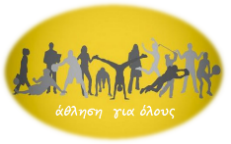 «ΑΘΛΗΣΗ ΓΙΑ ΟΛΟΥΣ 2016»